РЕШЕНИЕОб избрании заместителя председателя Городской Думы Петропавловск-Камчатского городского округа – председателя Комитета Городской Думы Петропавловск-Камчатского городского округа по бюджету, финансам и экономикеРуководствуясь частью 3 статьи 29 Устава Петропавловск-Камчатского городского округа, статьей 6 Решения Городской Думы Петропавловск-Камчатского городского округа от 13.07.2018 № 82-нд «О Регламенте Городской Думы Петропавловск-Камчатского городского округа» Городская Дума Петропавловск-Камчатского городского округаРЕШИЛА:	1. Считать избранным заместителем председателя Городской Думы Петропавловск-Камчатского городского округа – председателем Комитета Городской Думы Петропавловск-Камчатского городского округа по бюджету, финансам и экономике Сарояна Саргиса Агасиевича, депутата Городской Думы Петропавловск-Камчатского городского округа по избирательному округу № 8.2. Заместителю председателя Городской Думы Петропавловск-Камчатского городского округа – председателю Комитета Городской Думы Петропавловск-Камчатского городского округа по бюджету, финансам и экономике Сарояну Саргису Агасиевичу приступить к замещению муниципальной должности с 12.12.2022.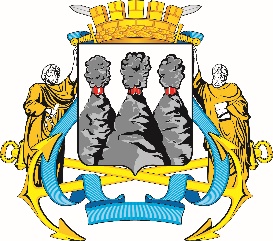 ГОРОДСКАЯ ДУМАПЕТРОПАВЛОВСК-КАМЧАТСКОГО ГОРОДСКОГО ОКРУГАот 05.10.2022 № 3-р1-я сессияг.Петропавловск-КамчатскийПредседатель Городской Думы Петропавловск-Камчатского городского округа А.С. Лиманов